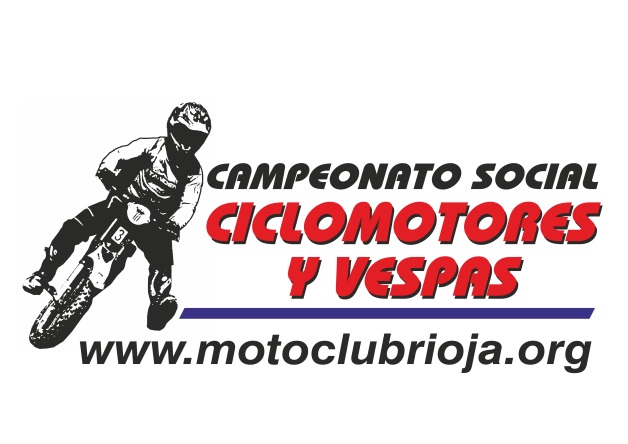 CAMPEONATO SOCIAL  OPEN MOTO CLUB RIOJA DE CICLOMOTORES  2012 – MARCHAS SERIESDORSALNONBREMOTO CLUBCORVOCORVOCORVOCORVOCORVOCORVOVILLALOBVILLA LOBVILLALOBVILLALOBCORVOCORVOCORVOCORVOCORVOCORVOTOTALEQUIPOLOCALIDADMOTO80MANUEL VAZQUEZMURIEL VIEJO252522222525222225251822278MOTOS JOSELA RIOJAFACTORY589ALVARO SAN MARTINM.C.RIOJA0025250025252202525172MCR -TEAMLA RIOJABETA699RUBEN SAENZM.C.RIOJA000022220000161676DEL PINO RACIGLA RIOJAGILLERA46IVAN HERNADEZM.C.RIOJA0000000020220042LA RIOJABETA50AITOR ZORITABUD RACING0000000000222042BUD RACINGZARAGOZAHONDA280ALFREDO JIMENEZM.C.RIOJA0000002020000040ENTRENA RACINGLA RIOJABBB100EDUARDO POZOM.C.RIOJA0020180000000038MCR -TEAMLA RIOJARIEJU699JAVIER GARRIGAM.C.RIOJA0000000000201838DEL PINO RACIGLA RIOJAFACTORY78JAIME IRIGARAYM.C.RIOJA0015200000000035MCR -TEAMLA RIOJAHM27DAVID ESTEBANM.C.RIOJA0018160000000034MOTOS MARCELA RIOJAPUCH70AITOR HERRERAM.C.RIOJA0016150000000031BRUTUS -TEAMVIZKAIAGAS GAS